Payment for the Education Event can be made by Bank Transfer, Credit Card, Cheque or by Invoice after receiving a purchase order. Please note that attendance on the course is subject to receiving payment prior. Please fill in this form outlining your payment method and send back to: adam.kidman@zeiss.com   or Adam Kidman, 509 Coldhams Lane, Cambridge, CB1 3JS. 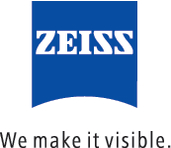 Fees are £150 (inc VAT) per person, per course (including lunch, tea & coffee).Credit Card : 
Address for receipt to be sent to: Cheque: please make cheques payable to Carl Zeiss Limited Bank Details: 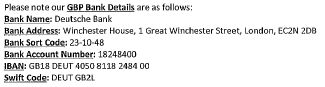 Purchase order number: ______________
Hard copies must be received by fax: 01223 401501 or to adam.kidman@zeiss.com Delegate Name(s)Course Name (s)Course Date (s)Total Cost£125 + VAT £125 + VAT £125 + VAT £125 + VAT £125 + VAT £125 + VAT Card Type (Please tick)MastercardVisaSwitch/ Maestro16 Digit Card NumberStart DateExpiry DateSecurity Code 
(last 3 digits on the back of the card)SignaturePrint Name